Characteristics of Effective IEP Meetings    Lewiston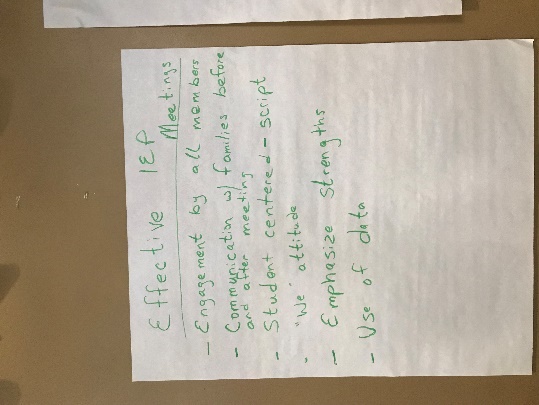 Engagement by all membersCommunication with families before and after meetingStudent centered (script)“We” attitudeEmphasize strengthsUse of dataTechnical Assistance/Training TopicsLewiston		LewistonFor Gen ed – management strategies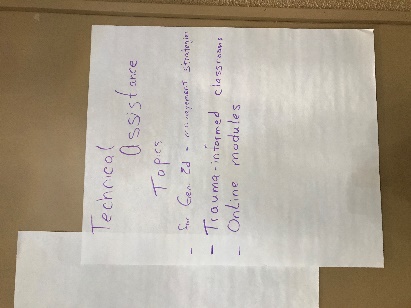 Trauma-informed classroomsOnline modulesSpecial Ed Dessert – High Qualify Special Education ProgramLewiston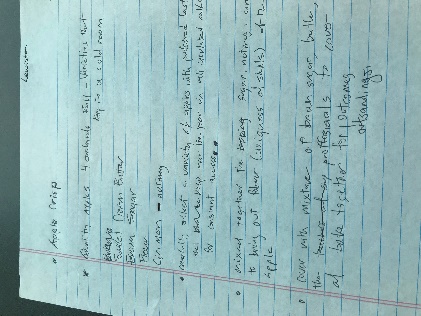 		Apple CrispIngredients:Quality apples 4 orchards full – varieties that keep in a cold roomSweet cream butterBrown sugarFlourCinnamon – nutmegDirections:Carefully select a variety of apples with preferred taste that keep over the year in well-insulated room for constant accessMix together the sugar, nutmeg, cinnamon to bring out flavor (uniqueness of skills) of the appleCover with mixture of brown sugar, butter, flour (the professionals) to cover allBake together for outstanding outcomes.Lewiston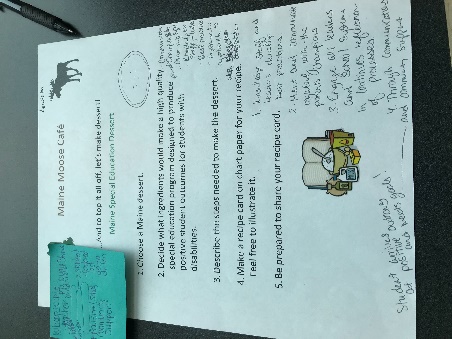 Whoopie PieIngredients:CommunicationParents as championsKnowledgeable staff and leadersBest practices	                 Systematic approach Directions:Knowledgeable staff and leaders develop best practicesMeet and communicate regularly with the parents’ championsEngage all leaders and school system in continuous reflection of processesThrough communication and community supportStudent arrives at positive outcomes and meets goals!